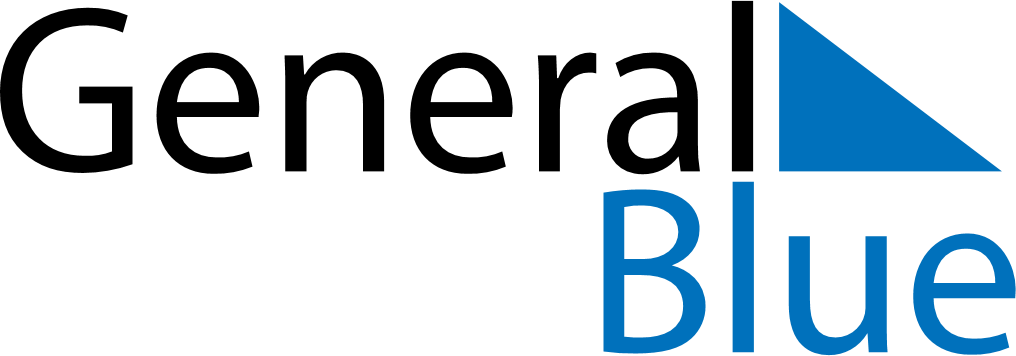 February 2029February 2029February 2029RussiaRussiaMONTUEWEDTHUFRISATSUN12345678910111213141516171819202122232425Defender of the Fatherland Day262728